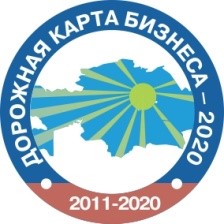 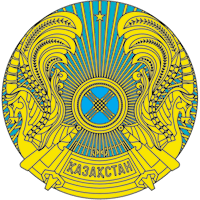 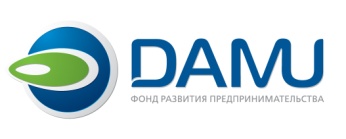 Список таблицТаблица 1 - Планируемая программа производства по годам	10Таблица 2 – Цены на продукцию, тенге за штуку	10Таблица 3 - Производство мебели для сидения в РК по их видам	12Таблица 4 – Импорт мебели для сидения с металлическим каркасом в Казахстан, шт.	13Таблица 5 - Компании  г. Астаны по  производству мебели	14Таблица 6 - SWOT-анализ	16Таблица 7 - Перечень необходимого оборудования и техники, тыс. тенге	17Таблица 8 – Календарный план реализации проекта	20Таблица 9 - Переменные расходы, тыс. тенге	22Таблица 10 - Общие и административные расходы предприятия в месяц, тыс. тенге	23Таблица 11 - Расчет расходов на оплату труда, тыс. тг.	23Таблица 12 – Инвестиции проекта, тыс. тг	24Таблица 13 – Программа финансирования, тыс. тг.	24Таблица 14 – Условия кредитования	24Таблица 15 – Расчет по выплате кредитных средств, тыс. тенге	24Таблица 16 - Показатели рентабельности	25Таблица 17 – Финансовые показатели проекта	26Таблица 18 – Анализ безубыточности проекта, тыс. тг.	26Таблица 19 – Величина налоговых поступлений за период прогнозирования (7 лет)	26Список рисунковРисунок 1 - Объем производства мебели в РК, млн. тенге	12Рисунок 2 - Организационная структура	19РезюмеКонцепция проекта предусматривает организацию деятельности предприятия по производству стульев и сидений для офисов, студий, гостиниц, ресторанов и общественных мест в г. Астане.Цели проекта:1. Эффективное использование инвестиционных средств для организации мебельного бизнеса;2. Удовлетворение потребности ресторанов и гостиниц в качественной продукции.Целью деятельности предприятия будет являться извлечение дохода для улучшения материального благосостояния его участника.Потребителями планируемого производства будут владельцы офисов, ресторанов и гостиниц столицы.Общие инвестиционные затраты по проекту включают в себя:Финансирование проекта планируется осуществить как за счет собственных средств, так и за счет заемного капитала.Приняты следующие условия кредитования:Планируется, что 7% по кредиту будут субсидироваться АО «ФРП «Даму».Показатели эффективности деятельности предприятия.Чистый дисконтированный доход инвестированного капитала при ставке дисконтирования 11% на 5 год реализации проекта составил 17 510 тыс. тг.С экономической точки зрения проект будет способствовать:- созданию нового предприятия по производству стульев и сидений для офисов, студий, гостиниц, ресторанов и общественных мест;- увеличению валового регионального продукта;- импортозамещению продукции;- поступлению в бюджет г. Астаны налогов и других отчислений.Среди социальных воздействий можно выделить: - удовлетворение потребностей руководителей предприятий и организаций (ресторанов, гостиниц)  в добротной и качественной продукции;- вклад в развитие казахстанской промышленности;- создание новых 13 рабочих мест, что позволит работникам получать стабильный доход.ВведениеФункциональная мебель нужна всем. В этом можно убедиться, если прикинуть примерное количество организаций, задействованных в самых разных общественных областях. Реализация качественного трудового процесса просто невозможна, если мебель для персонала отсутствует или ее качество оставляет желать лучшего. В настоящее время мебель рассматривают с точки зрения практичности,  надежности и функциональности, учитывая интерьерные и дизайнерские качества, ведь мебель, на которой мы останавливаем свой выбор, должна находиться в соответствии с общим стилем и отвечать общей идее конкретного офиса. Мебель должна функционировать и иметь безукоризненный вид. Актуальность этого вывода подтверждается существенно возросшим уровнем жизни. Мебельная промышленность развивается ускоренными темпами. Постоянно появляются новые материалы и возникают новые идеи, которые успешно реализуются, расширяя возможность выбора. 1. Концепция проектаКонцепция проекта предусматривает организацию деятельности предприятия по производству стульев и сидений для офисов, студий, гостиниц, ресторанов и общественных мест в г. Астане.Предприятие имеет организационно-правовую форму товарищества с ограниченной ответственностью и применяет общеустановленный режим налогообложения для субъектов малого бизнеса.Целью деятельности является извлечение дохода для улучшения материального благосостояния его участника. Предприятие будет осуществлять деятельность по производству стульев на металлическом каркасе для офисов и гостиниц.В рамках реализации проекта предусматривается аренда помещения площадью 200 м2.Потребителями планируемого производства будут владельцы офисов и гостиниц столицы.Данный бизнес - план не является окончательным вариантом руководства к действию, а показывает лишь потенциальную возможность развития такой бизнес - идеи. Поэтому при реализации настоящего проекта возможно изменение исходных параметров. Следует более подробно раскрыть конкурентные преимущества планируемой к выпуску продукции, а также отличительные особенности приобретаемого оборудования.2. Описание продукта (услуги)Металлические стулья имеют много неоспоримых преимуществ. Стулья из металла могут быть представлены в самых оригинальных и невероятных дизайнерских находках, направлениях и стилях. Металлический каркас стула может быть окрашен методом напыления, практически в любой цвет, начиная от оранжевого и желтого и заканчивая всеми оттенками черного. Кроме того, каркас может быть изготовлен из металла различных технологий обработки – анодированный каркас, хромированный каркас, каркас из полированной стали, латуни, бронзы и т. д.Еще одно преимущество металлических стульев – их практичность и удобство. Такие стулья обладают высокой износостойкостью и долговечностью. Металлический каркас более устойчив к различным механическим и химическим воздействиям, чем стулья на деревянном каркасе или пластиковые стулья. В связи с этим такие стулья получили широкое распространение в общественных местах с большой пропускной способностью, например, кафе, столовые, рестораны, бары. Сейчас на рынке современными производителями представлены металлические стулья в огромном ассортименте. Все они имеют высокие эксплуатационные характеристики и эргономичный дизайн. Предприятие будет изготавливать следующие виды продукции:- стулья офисные с металлическим каркасом.Стул офисный с подлокотниками. Основой конструкции является каркас из гнутой стальной трубы. Дефицитные материалы не используются. Покрытие – винилискожа различных расцветок по желанию покупателей. Сидение, спинка и подлокотники стула – мягкие (проставлен поролон). Все материалы стула офисного  экологически чистые.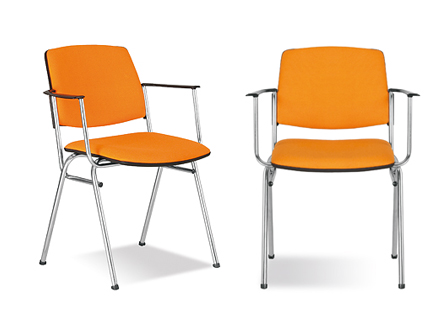 Высота стула до сиденья - 470 мм.Высота спинки стула от сиденья - 500 мм.Высота подлокотников - 	200 мм.Ширина стула - 430 мм.Глубина посадки стула - 420 мм.3. Программа производствВ следующей таблице представлена планируемая программа производства по годам проекта.Таблица 1 - Планируемая программа производства по годам В следующей таблице представлены цены на продукцию.Таблица 2 – Цены на продукцию, тенге за штукуЦены на продукцию рассчитаны исходя из среднерыночных цен в г. Астана.4. Маркетинговый план4.1 Описание рынка продукции (услуг)Анализ производства мебели в РКСегодняшний потенциал казахстанского рынка мебели оценивается в $3,5 млрд. В советское время только его объем оценивался примерно в $1,3 млрд. в год. Сейчас ежегодно расходы одного казахстанца на покупку продукции отрасли в среднем составляют примерно $10- 15. В развитых странах - $260. Но, несмотря падение объемов производства в деревообрабатывающей отрасли за 10 лет примерно в 32 раза, этот рынок и сейчас обширен. Причем объективно сегодня создаются возможности для его опережающего роста благодаря развитию инфраструктуры центров казахстанской нефтедобычи - Карачаганака и порта Актау, строительству новой столицы Казахстана - Астаны, росту туристической и придорожной инфраструктуры. Все эти объекты требуют огромных объемов продукции мебельной отрасли. Конечно, сегодня фактический объем рынка меньше, чем его потенциал. Рост потребления продукции отрасли сдерживается покупательной способностью населения, но, тем не менее, он есть. Длительное время государство проводило политику стимулирования импорта, но казахстанская мебельная и деревообрабатывающая промышленность выстояла и поднялась. Сегодня в Казахстане зарегистрировано около двух тысяч предприятий, работающих в сфере деревообработки и изготовления мебели, из них порядка 400 - в Алматы. Казахстанские предприятия на 70-80 % вытеснили с рынка импортную мягкую мебель, в Алматы - почти на 90 % (конечно, речь не идет об эксклюзивной и сверхдорогой мебели). И эти тенденции будут продолжаться.Одна из главных причин роста производства мебели казахстанскими производителями заключается в ценовом преимуществе. Кризис заставил казахстанцев считать деньги, а с точки зрения цены предложение отечественных производителей всегда было более привлекательным. Но если раньше условия игры во многом диктовали импортные компании, и казахстанские мебельщики не ставили цену ниже той, что была принята на рынке, то в кризисный период они пошли навстречу потребителю. Многие компании, в первую очередь ориентированные на демократичный ценовой сегмент, выразили готовность делать скидки, разрабатывать антикризисные предложения. В результате те из них, кто работал в демократичной ценовой категории, в период кризиса не только не сократили производство, но и открыли филиальную сеть по республике. Свою роль при выборе в пользу отечественных предприятий сыграло и то обстоятельство, что не вся поставляемая в Казахстан мебель отличается хорошим качеством. Местные же компании с годами смогли улучшить уровень выпускаемой продукции, хотя пока и не всегда могут успешно конкурировать с лучшими образцами той же украинской, белорусской или российской мебели.На следующем рисунке представлен объем производства мебели в РК в период с 2008 по 2012 год.Рисунок 1 - Объем производства мебели в РК, млн. тенге                                                      Источник: Агентство РК по статистикеКак показывает рисунок, объем производства мебели имеет общую тенденцию к повышению. При этом в 2012 году было произведено мебели на сумму 25 461 млн. тенге, что на 5 376 млн. тенге меньше, чем в 2011 году, однако это больше уровня 2010 года.Таблица 3 - Производство мебели для сидения в РК по их видамИсточник: Агентство РК по статистикеКак видно по результатам таблицы, производство мебели для сидения в 2012 году составило 5 283 667 тыс. тенге.В нижеследующей таблице представлены сведения об импорте мебели для сидения с металлическим каркасом в Казахстан.Таблица 4 – Импорт мебели для сидения с металлическим каркасом в Казахстан, шт.Источники: Агентство РК по статистике, Таможенный портал РК Как показывает таблица, наибольшую долю в импорте мебели для сидения в Казахстан по результатам 2012 года занимает Украина (34,7%).Таким образом, можно сделать вывод о том, что, во-первых, мебельная промышленность в Казахстане успешно развивается, во-вторых, для дальнейшего развития мебельной промышленности Казахстана необходимо разработать отраслевую программу продвижения отечественных товаров на внешние рынки и создать свободные индустриально-производственные зоны для оптимизации инвестиционных затрат, активной кооперации по цепочке добавленной стоимости.4.2 Основные и потенциальные конкурентыКазахстанским мебельщикам за счет стабильной работы предприятий, на которых установлено высокотехнологичное зарубежное оборудование, удается сдерживать экспансию китайских производителей. К тому же за последние годы казахстанские компании смогли освоить многие современные технологии. В республике появились компании, которые хорошо зарекомендовали себя на региональном, а порой и на республиканском уровне. В частности, среди производителей кухонной мебели хорошо известны такие игроки, как «Вестфалия», «Алма-Мебель», в сегменте офисной мебели – Clerk&Boss, в сегменте мягкой – Arabia. Казахстанские производители активно сотрудничают с зарубежными поставщиками фурнитуры, ряд наименований которой местные компании не производят. Много компаний, занимающихся исключительно отверточной сборкой готовых комплектов, поставляемых из-за рубежа.Основные мощности мебельного производства расположены в Алматинском регионе, на долю которого приходится более 50% от общего объема рынка. Доминирование южной столицы и области объясняется кадровым потенциалом региона, большим числом предприятий, обеспечивающих поставки сырья и материалов, а также наличием самого большого в стране рынка сбыта.Конкурентами предприятия являются компании – производители мебели в Астане.Таблица 5 - Компании  г. Астаны по  производству мебели Источник: www.3klik.kzКроме крупных компаний, в Астане и Акмолинской области существуют еще около 40 мелких.Основными преимуществами создаваемого предприятия являются:- Качество выпускаемой продукции за счет использования натурального сырья с отсутствием токсичных веществ;- Гибкость производства;- Справедливая и взаимовыгодная сбытовая политика;- Конкурентные цены, выгодная политика скидок;- Профессионализм персонала предприятия;- Постоянное развитие. 4.3 Прогнозные оценки развития рынка, ожидаемые измененияДля развития мебельной промышленности Казахстана необходимо разработать отраслевую программу продвижения отечественных товаров на внешние рынки и создать свободные индустриально-производственные зоны для оптимизации инвестиционных затрат, активной кооперации по цепочке добавленной стоимости.Несмотря на растущую конкуренцию с импортной продукцией, развитие отрасли и рост производства в Казахстане вполне реальны - при условии поддержки государства и реализации всех предложений специалистов. Как кластер, мебельная и деревообрабатывающая промышленность может развиться, и рост будет вызван, прежде всего, реализацией крупных инвестиционных проектов в добывающей сфере.Также немаловажно отметить, что налаживание новых производств - одно из основных направлений форсированного индустриально-инновационного развития страны, обозначенного главой Казахстана Нурсултаном Назарбаевым в числе приоритетных. Лесопромышленный комплекс является важным звеном в социально-экономическом развитии республики. 4.4 Стратегия маркетингаТрадиционные способы привлечения клиентов для салонов мебели – это реклама в печатных изданиях, телемаркетинг, прямая рассылка буклетов с предложениями, участие в выставках, а также размещение коллекции на собственных интернет-сайтах. По мнению участников мебельного рынка, прямая рассылка дает самую высокую отдачу. Но лишь только в том случае, если она попадает по назначению - непосредственно к человеку, отвечающему в компании за обустройство офиса.Что касается телефонного маркетинга, он может быть полезен для установления первичного контакта. Причем здесь важно не рассылать прайс-листы, а информировать клиента о возможностях. Наиболее эффективным способом считается участие в выставках. На выставке клиент имеет возможность увидеть коллекции многих производителей и продавцов, сравнить их, прицениться и выбрать то, что соответствует его вкусам, финансовыми возможностями и потребностям. Организацию реализации продукции на предприятии предполагается осуществлять с учетом следующих принципов:1. Постоянный мониторинг конкурентоспособности и работа над ее совершенствованием;2. Использование комплекса мер по формированию спроса и стимулированию сбыта, формированию имиджа и закреплению постоянных клиентов.Реализацию продукции планируется осуществлять через оптовых посредников, без открытия собственной торговой точки.Формирование спроса и стимулирование сбыта планируется исходя из следующих моментов:- Относительно низкий уровень цен по сравнению с аналогичными изделиями, выпускаемыми другими производителями. - Квалифицированный персонал;- Современное оборудование;- Участие в гос. закупках на поставку офисной мебели;- Реализация программ по стимулированию спроса.Таблица 6 - SWOT-анализРезультаты SWOT-анализа показывают, что проект будет иметь выгодное вложение средств, так как имеет реальные возможности и преимущества.4.5 Анализ рисковПредпринимательская деятельность, особенно на первоначальном этапе, во всех формах и видах сопряжена с риском. Перед начинанием любого дела следуют тщательно провести анализ всех возможных рисков, которые могут возникнуть при реализации бизнес-идеи.Инвестиционный риск - это вероятность возникновения непредвиденных финансовых потерь в ситуации неопределенности условий инвестирования.Главные риски, присущие данному инвестиционному проекту и предупредительные мероприятия, которые необходимо сделать в ходе реализации бизнес-проекта:Риск невыполнения производственной программы – в базовых допущениях необходимо заложить минимальную производительность исходя из мощности оборудования;Риск потери ликвидности вследствие неравномерности продаж – возврат денежных средств производить равномерными платежами, c возможностью отсрочки и частичного досрочного погашения;Производственный травматизм – строгое соблюдение норм и правил техники безопасности, предусмотреть расходы связанные со страхованием от несчастных случаев;Риск повышения цен на сырье – предусмотреть возможность заключения контрактов на поставку объемов сырья в течение длительного времени с фиксированной ценой.Анализ и выявление инвестиционных рисков позволяет избежать ошибок и финансовых потерь в будущем при реализации бизнес-идеи.5. Техническое планирование5.1 Технологический процесс В производстве стульев с металлическим каркасом используется квадратная или круглая металлическая труба из стали диаметром 20-30 миллиметров с толщиной стенки 1,5 миллиметра. Возможно исполнение в двух вариантах стульев: в хроме и в краске. Металлический каркас, обработанный хромом, обладает множеством преимуществ. Это - высокая антикоррозийная стойкость, хорошая износоустойчивость, не теряет цвет и блеск от ультрафиолетовых (солнечных) лучей, устойчивость к низким и высоким температурам. При изготовлении окрашенных каркасов используется импортная высокосортная краска, которая наносится методом порошкового напыления, что намного практичнее и надежнее обычной эмалевой покраски. Цвет порошковой краски может быть любым.Сидения и спинки стульев изготавливаются как жесткие (дерево, пластик, гнутоклеиная фанера), так и мягкие, имеющие подкладку поролона и обтянутые кожзаменителем или мебельной тканью, различных фактур и цветовых гамм. Для исключения механического повреждения пола на ножки и другие срезы трубы ставятся пластиковые заглушки. 5.2 Здания и сооружения В рамках реализации проекта предусматривается аренда помещения площадью 200 м2.5.3 Оборудование и инвентарь (техника)В следующей таблице представлен перечень необходимого оборудования и техники.Таблица 7 - Перечень необходимого оборудования и техники, тыс. тенгеОбщая стоимость необходимого оборудования и техники составит 5 425 тыс. тенге.5.4 Коммуникационная инфраструктура В рамках проекта предусматривается аренда помещения, в котором будут иметься все соответствующие коммуникации.6. Организация, управление и персоналОбщее руководство предприятием осуществляет директор. Организационная структура предприятия имеет следующий вид, представленный ниже.Рисунок 2 - Организационная структура Приведенную структуру управления персоналом можно отнести к линейной. 7. Реализация проекта7.1 План реализацииПредполагается, что реализация настоящего проекта займет период с июля по декабрь 2013 г.Таблица 8 – Календарный план реализации проектаНачало производства и продаж предполагается с января 2014 года.7.2 Затраты на реализацию проекта Инвестиционные затраты включают в себя:- Приобретение оборудования, включающее в себя гидравлический трубогиб ТГ-20, обдирочный шлифовальный станок 3В-853, вертикальный сверлильный станок 2Н-125, электросварочный аппарат, верстак столярный, верстак слесарный, компьютер общей стоимостью 748 тыс. тенге;- Приобретение техники – газели и  погрузчика ДВ-1792 б/у общей стоимостью 4 677 тыс. тенге.Инвестиционные затраты на основные средства финансируются в размере 5 425 тыс. тенге за счет заемных средств. Оборотный капитал финансируется за счет собственных средств и составляет 2 977 тыс. тенге.Оборудование планируется закупить в октябре – декабре 2013 года.Поставщиками оборудования будут:- Компания «ТехноСпецРесурс» (Россия);- Розничные продавцы.Техника будет приобретена в декабре 2013 года.Поставщиком техники будет компания «АвтоГАЗ», которая является официальным дилером Горьковского Автомобильного Завода.8. Эксплуатационные расходыЭксплуатационные расходы состоят из переменных расходов на сырье и материалы. Таблица 9 - Переменные расходы, тыс. тенгеЦены на сырье и материалы, а также нормы их расхода были взяты из прайсов трейдеров материалов.9. Общие и административные расходыВ следующей таблице представлены общие и административные расходы предприятия в месяц.Таблица 10 - Общие и административные расходы предприятия в месяц, тыс. тенгеОсновной статьей общих и административных расходов является ФОТ.Аренда помещения рассчитана исходя из среднерыночных цен г. Астана – 1 700 тг/м2.Таблица 11 - Расчет расходов на оплату труда, тыс. тг.Сумма расходов на оплату труда составляет 1 198 тыс. тенге в месяц. 10. Потребность в капитале и финансированиеОбщие инвестиционные затраты по проекту включают в себя:Таблица 12 – Инвестиции проекта, тыс. тгФинансирование проекта планируется осуществить за счет собственного и заемного капитала.Таблица 13 – Программа финансирования, тыс. тг.Приняты следующие условия кредитования:Таблица 14 – Условия кредитованияКредит погашается в полном объеме в 2020 г., согласно принятым вначале допущениям.Таблица 15 – Расчет по выплате кредитных средств, тыс. тенгеКак показывает таблица, полная выплата кредитных средств будет произведена в 2020 году.11. Эффективность проекта11.1 Проекция Cash-flow Проекция Cash-flow (Отчет движения денежных средств, Приложение 1) показывает потоки реальных денег, т.е. притоки наличности (притоки реальных денег) и платежи (оттоки реальных денег). Отчет состоит их 3 частей: операционная деятельность - основной вид деятельности, а также прочая деятельность, создающая поступление и расходование денежных средств компанииинвестиционная деятельность — вид деятельности, связанной с приобретением, созданием и продажей внеоборотных активов (основных средств, нематериальных активов) и прочих инвестицийфинансовая деятельность — вид деятельности, который приводит к изменениям в размере и составе капитала и заёмных средств компании. Как правило, такая деятельность связана с привлечением и возвратом кредитов и займов, необходимых для финансирования операционной и инвестиционной деятельности.Анализ денежного потока показывает его положительную динамику по годам проекта.11.2 Расчет прибыли и убытковРасчет планируемой прибыли и убытков в развернутом виде показан в Приложении 2.Таблица 16 - Показатели рентабельностиКак показывает таблица, чистая рентабельность в конце прогнозируемого срока проекта (2020 г.) предполагается на уровне 27%.11.3 Проекция балансаПрогнозный баланс представлен в приложении 3.11.4 Финансовые индикаторы Чистый дисконтированный доход инвестированного капитала при ставке дисконтирования 11% составил 17 510 тыс. тг. на 5 год реализации проекта.Таблица 17 – Финансовые показатели проектаВ следующей таблице представлен анализ безубыточности проекта.Таблица 18 – Анализ безубыточности проекта, тыс. тг.Таблица показывает, что точкой безубыточности для предприятия является объем реализации в 29 283 тыс. тенге в год (2016 год). Запас финансовой устойчивости составляет 32 % в 2016 году, в дальнейшем данный показатель увеличится до 46%.Таблица 19 – Величина налоговых поступлений за период прогнозирования (7 лет) Величина налоговых поступлений в результате реализации данного проекта составит 60 992 тыс. тг. за 7 лет. В расчет принималось, что предприятие имеет организационно-правовую форму товарищества с ограниченной ответственностью и применяет общеустановленный режим налогообложения для субъектов малого бизнеса. Согласно Налоговому кодексу РК ставка корпоративного подоходного налога установлена в размере 20% от прибыли.12. Социально-экономическое и экологическое воздействие12.1 Социально-экономическое значение проекта При реализации проекта предусмотрено решение следующих задач:- создание нового предприятия по производству стульев и сидений для офисов, студий, гостиниц, ресторанов и общественных мест;- увеличение валового регионального продукта;- импортозамещение продукции;- поступление в бюджет г. Астаны налогов и других отчислений.Среди социальных воздействий можно выделить: - удовлетворение потребностей руководителей предприятий и организаций (офисов, ресторанов, гостиниц)  в добротной и качественной продукции;- вклад в развитие казахстанской промышленности;- создание новых 13 рабочих мест, что позволит работникам получать стабильный доход.12.2 Воздействие на окружающую среду В – целом, предприятие не наносит вреда окружающей среде, т.к. производство не связано с созданием вредных отходов, в технологическом процессе не применяются вредные компоненты и вещества. ПриложенияРасходы, тыс.тг.Всего2 0132 014ДоляИнвестиции в основной капитал5 4255 425065%Оборотный капитал2 9777622 21535%Всего8 4026 1862 215100%Источник финансирования, тыс.тг.Всего2 0132 014ДоляСобственные средства2 9777622 21535%Заемные средства5 4255 425065%Всего8 4026 1862 215100%ПараметрЗначениеВалюта кредитатенгеПроцентная ставка, годовых7,0%Срок погашения, лет7,0Выплата процентов и основного долгаежемесячноЛьготный период погашения процентов, мес.9Льготный период погашения основного долга, мес.3Тип погашения основного долгааннуитетПоказатель2 0142 0152 0162 0172 0182 0192 020Выручка, тыс.тг.26 01439 50942 85745 53648 21450 89353 571Валовая прибыль, тыс.тг.19 41029 48031 97833 97635 97537 97439 972Чистая прибыль, тыс.тг.-2 5306 5748 1039 74811 39713 04914 705Чистая рентабельность, %-10%17%19%21%24%26%27%Чистый денежный поток (к изъятию), тыс.тг.2866 3117 7869 37310 96012 54514 227Показатель (5 год реализации проекта)2 018Внутренняя норма доходности (IRR)66%Чистая текущая стоимость (NPV), тыс.тг.17 510Индекс окупаемости инвестиций (PI)3,4Окупаемость проекта (простая), лет2,0Окупаемость проекта (дисконтированная), лет2,2Показатель2 0142 0152 0162 0172 0182 0192 020Мощность, %51%74%80%85%90%95%100%Стул офисный, шт3 0754 4254 8005 1005 4005 7006 000НаименованиеЕд.изм.Цена, тенгеЦена, тенгеПримечаниеНаименованиеЕд.изм.без НДСс НДСПримечаниеСтул офисныйшт.8 92910 000винилискожаНаименование2007 г.2008 г.2009 г.2010 г.2011 г.2012 г.Мебель для сидения и ее части, тыс. тенге 7 088 3206 815 0722 906 3204 180 4794 873 8335 283 667Итого7 088 3206 815 0722 906 3204 180 4794 873 8335 283 667Вид Код ТН ВЭД2009 г.2010 г.2011 г.2012 г.Мебель для сидения с металлическим каркасом940 171940 179447 310422 084404 932552 606Беларусь940 171940 17917 5832 0878 9983 255Россия940 171940 17964 854158 20991 416158 328Украина940 171940 179129 650104 516139 092173 569Китай940 171940 179218 806126 184135 806191 671Остальные страны940 171940 179235 22331 08829 62025 783Наименование компанииАдрес'Астана Жиһаз Компаниясы', ТОО  ТД "Тулпар", 3 этаж, бутик 24ArtCity.KZпр. Республики, 12/1Astana SuluСейфулина, 40Uskoул.Пушкина,166Альянс-жихазм-он Коктал-1Мебельная фабрика "Fashion Fiore"ул. №103, ЖК "Сана"«Импекс Астана НС»,ТООМкр. Молодежный д.5 , ТД «Жастар»Студия мебели  «Аспект»ул. Валиханова 24, ТЦ "Тулпар", 3 этаж, сектор А"Де''жавю", ИПм-н "Коктал", ПЧЛ , ул.№72., дом 7Внешняя средаВозможности1.Расширение производственных мощностей2.Увеличение ассортимента выпускаемой продукцииВнешняя средаУгрозы1.Организация крупных производств по выпуску аналогичной продукции2.Увеличение доли импорта (увеличение доли потребления импортной продукции)Внутренняя средаПреимущества1.Использование высокотехнологичного и современного оборудования2.Использование натурального сырьяВнутренняя среда         Недостатки1.Неузнаваемость предприятия (новый проект)2.Зависимость от цен на сырьеНаименованиеКол-воЦенаСумма, тыс.тг.Оборудование748Гидравлический трубогиб ТГ-2017272Обдирочный шлифовальный станок 3В-85313535Вертик. сверлильный станок 2Н-1251255255Электросварочный аппарат16666Верстак столярный22550Верстак слесарный22550Компьютер2110220Транспорт4 677Газель12 9832 983Погрузчик ДВ-1792 б/у11 6941 694Итого5 425Мероприятия\Месяц2013 год2013 год2013 год2013 год2013 год2013 год2014 годМероприятия\МесяциюлавгсеноктноядекянвПроведение маркетингового исследования и разработка бизнес-планаПоиск и аренда помещенияРешение вопроса финансированияПолучение кредитаОплата за оборудованиеПоставка оборудованияПриобретение техникиПоиск и найм персоналаНачало производстваНачало продажНаименование материалаНазначениеед.изм.цена, тг.Стул офисныйСтул офисныйНаименование материалаНазначениеед.изм.цена, тг.Норма расхода на 1 едСумма на 1 ед, тг.Основные материалы2 100Труба 25*2,6*6, сталь 12х18Н10каркас стулапогон. метр2164,60992Винилискожапокрытиекв.м4040,60242Поролон 20прокладка сиденья, спинки, подлокотниковп.м1 1670,40467Фанера (или ДСП)основа сиденья, спинки, подлокотниковкуб.м109 1670,003328Сварочная проволокаобработка швовкг2240,3067Рулон 3*1100, стать 08КПкронштейны соединениякг760,0645Вспомогательные материалы44Препарат моющий КМ-1покрытие каркаса перед окраскойкг1130,0051Спирт бутиловыйпокрытие каркаса перед окраскойкг1020,0020Концентрат фосфат КФ-1покрытие каркаса перед окраскойкг1340,0152Грунт ВКФ-93 черныйокраска каркасакг1 1890,03036Бумага оберточнаякг710,0846Покупные комплектующие122Болт 41143крепление, сборкашт69,051Гайка закладнаякрепление, сборкашт92,017Гайка М8крепление, сборкашт34,010Спецгайкакрепление, сборкашт93,026Шурупыкрепление, сборкакг1680,035Скрепка мебельнаякрепление покрытияшт0,112212ЭлектроэнергиякВт*ч12,800Итого2 267Постоянные расходы всего, тыс.тг.152 503Доля в выручке100,0%Постоянные расходы на единицу4 441Итого себестоимость полная6 708Затраты2014-2020ФОТ1 198Аренда помещения304Коммунальные расходы25Услуги охранной фирмы45Спецодежда, перчатки, хоз.товары35Обслуживание и ремонт ОС10Услуги банка10Канц.товары7ГСМ49Расходы на рекламу35Прочие непредвиденные расходы30Итого1 748№ДолжностьКоличествоокладИтого ЗП к начислениюК выдачеФОТАдм.-управленческий персонал1Директор11501501231652Главный бухгалтер1707059773Менеджер по продажам190907599Итого3310310257341Производственный персонал1Инженер-технолог1909075992Бригадир1100100831103Слесарь1757563824Шлифовальщик1757563825Сварщик1757563826Столяр1757563827Закройщик175756382Итого7565565471621Вспомогательный персонал1Слесарь-ремонтник1757563822Водитель а/м “Газель”1808067883Уборщик-кладовщик160605066Итого3215215180236Всего по персоналу131 0901 0909071 198Расходы, тыс.тг.Всего2 0132 014ДоляИнвестиции в основной капитал5 4255 425065%Оборотный капитал2 9777622 21535%Всего8 4026 1862 215100%Источник финансирования, тыс.тг.Всего2 0132 014ДоляСобственные средства2 9777622 21535%Заемные средства5 4255 425065%Всего8 4026 1862 215100%ПараметрЗначениеВалюта кредитатенгеПроцентная ставка, годовых7,0%Срок погашения, лет7,0Выплата процентов и основного долгаежемесячноЛьготный период погашения процентов, мес.9Льготный период погашения основного долга, мес.3Тип погашения основного долгааннуитетПериодВсего20132014201520162017201820192020Освоение5 4255 425Капитализация %95095Начисление %1 5993438334629223417210534Погашено ОД5 5200242747801859921988962Погашено %1 504032234629223417210534Остаток ОД05 4255 2784 5313 7302 8711 9499620Показатель2 0142 0152 0162 0172 0182 0192 020Чистая рентабельность, %-10%17%19%21%24%26%27%Чистый денежный поток (к изъятию), тыс.тг.2866 3117 7869 37310 96012 54514 227Показатель (5 год реализации проекта)2 018 годВнутренняя норма доходности (IRR)66%Чистая текущая стоимость (NPV), тыс.тг.17 510Индекс окупаемости инвестиций (PI)3,4Окупаемость проекта (простая), лет2,0Окупаемость проекта (дисконтированная), лет2,2Период2014201520162017201820192020Доход от реализации26 01439 50942 85745 53648 21450 89353 571Балансовая прибыль-2 5307 57610 12812 18514 24616 31118 381Полная себестоимость28 54431 93332 72933 35133 96934 58235 191Постоянные издержки21 94121 90321 84921 79221 72921 66321 591Переменные издержки6 60410 02910 87911 55912 23912 91913 599Сумма предельного дохода19 41029 48031 97833 97635 97537 97439 972Доля предельного дохода в выручке0,7460,7460,7460,7460,7460,7460,746Предел безубыточности29 40529 35529 28329 20529 12229 03328 937Запас финансовой устойчивости предприятия (%)-13%26%32%36%40%43%46%Безубыточность113%74%68%64%60%57%54%Вид налогаСумма, тыс.тг.НДС21 204Корпоративный подоходный налог15 252Налоги и обязательные платежи от ФОТ24 423Налог на транспорт, прочие налоги и сборы112Итого60 992